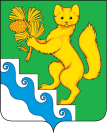 АДМИНИСТРАЦИЯ БОГУЧАНСКОГО РАЙОНАП О С Т А Н О В Л Е Н И Е14.09.2023                        с. Богучаны		           № 916-пО подготовке документации по внесению изменений в документацию по планировке территории (проект планировки и проект межевания территории), утвержденную постановлением администрации Богучанского района от 11.08.2022 №775-п «О подготовке проекта планировки территории лесных участков»В соответствии с Градостроительным кодексом Российской Федерации, Федеральным законом от 06.10.2003 №131-ФЗ «Об общих принципах организации местного самоуправления в Российской Федерации», на основании заявления  Общества с ограниченной ответственностью «Томская инжиниринговая компания» (ИНН 7017112604, ОГРН 1057000105436) от 04.09.2023 г. № 577 о внесении изменений в документацию по планировке территории «Зимняя автомобильная дорога п. Беляки-ПК0+00», в составе проект планировки и проект межевания территории, утвержденную постановлением администрации Богучанского района от 11.08.2022 №775-п «О подготовке проекта планировки территории лесных участков», руководствуясь статьями 7, 43, 47 Устава Богучанского района, ПОСТАНОВЛЯЮ:1. Осуществить подготовку документации по внесении изменений в документацию по планировке территории в составе: проект планировки и проект межевания территории, утвержденную постановлением администрации Богучанского района от 11.08.2022 №775-п «О подготовке проекта планировки территории лесных участков», в отношении территории Красноярский край, Богучанский район, Гремучинское лесничество, Бедобинское участковое лесничество в связи с изменениями местоположения объекта, а именно  квартал 556 (части выделов 10, 12, 16, 17, 18, 33), кв. 557 (части выделов 4, 10, 13, 15, 16, 17, 18, 21), квартал 558 (часть выдела 29), квартал 585 (части выделов 1, 4, 5, 9, 10, 17, 18, 19, 20, 22), квартал 613 (части выделов 3, 4, 17, 18, 21, 22, 23, 24, 26, 28, 29), квартал 641 (части выделов 1, 3, 4, 6, 13, 17, 18, 20, 26, 32), квартал 642 (части выделов 5, 7, 21).2. Поручить обеспечить подготовку документации по внесению изменений в документацию по планировке территории, указанной в пункте 1 настоящего постановления, Обществу с ограниченной ответственностью «Томская инжиниронговая компания» за счет их средств.3. Определить, что подготовка проекта внесения изменений в документацию по планировке территории, указанного в пункте 1 настоящего постановления, должна осуществляться в соответствии с требованиями части 10 статьи 45 Градостроительного кодекса Российской Федерации, в том числе на основании лесохозяйственного регламента, положения об особо охраняемой природной территории, в соответствии с программами комплексного развития систем коммунальной инфраструктуры, программами комплексного развития транспортной инфраструктуры, программами комплексного развития социальной инфраструктуры, с нормативами градостроительного проектирования Красноярского края и Богучанского района, с требованиями по обеспечению эффективности организации дорожного движения, указанными в части 1 статьи 11 Федерального закона «Об организации дорожного движения в Российской Федерации и о внесении изменений в отдельные законодательные акты Российской Федерации», с требованиями технических регламентов, сводов правил, с учетом материалов и результатов инженерных изысканий, границ зон с особыми условиями использования территорий.4. Проект внесения изменений в документацию по планировке территории, указанный в пункте 1 настоящего постановления, до его утверждения подлежит согласованию с органами  государственной власти, осуществляющими предоставление лесных участков в границах земель лесного фонда. 5. Подготовленный проект внесения изменений в документацию по планировке территории, указанный в пункте 1 настоящего постановления, представить в администрацию Богучанского района для утверждения в срок не позднее 11 ноября 2023 года.6. Опубликовать настоящее постановление в Официальном вестнике Богучанского района и на официальном сайте муниципального образования Богучанский район в сети «Интернет».7. Контроль за исполнением настоящего постановления возложить на Первого заместителя Главы Богучанского района В.М. Любима.8. Постановление вступает в силу со дня, следующего за днем его опубликования в Официальном вестнике Богучанского района.Глава Богучанского района			                     А.С. Медведев